KŪRYBINĖ SAVAITĖ PAGAL  „SMALSUČIŲ“ GRUPĖJEVYKDOMĄ OPA-PA PRIEMONIŲ KOMPLEKTĄTema: „PER MOKSLO KALNUS“Nuotolinio ugdymo laikotarpis: 2020 05  04 iki 05 08 dienos.Ši udymo(si) savaitė tenkino vaikų žingeidumą, skatino stebėti, tyrinėti ir eksperimentuoti.Ugdytiniai susipažino su nauja raidele „S“, skaitė skiemenukus, žodelius ar visą tekstą, stengėsi atpažinti garsą s žodžiuose, mokėsi išvardyti visus garsus nesudėtinguose žodžiuose. Naują raidelę piešė, spalvino, gražino ornamentais, šalia kopijavo žodelius. Išgirdo tekstą ‚“Mėgintuvėlio kelionė po pasaulį“, sužinojo kaip ir iš ko susidaro vaivorykštė, mėgino įsiminti jos spalvas. Klausėsi Dž.Rodario pasakos „Žibuoklė ašigalyje“, aptarė visu pojūčius.Atliko tyrimus: „Kiek sveria oras?“; „Ar oro yra visur?“; „Tornadas stiklinėje“; “Besisukantis rutuliukas“; „Kas teka geriausiai?“; „Vulkanas“; „Darome vaivorykštę“ ir t.t. , stengėsi savarankiškai suformuluoti tyrimų, bandymų išvadas. Meninės veiklos metu vaikai piešė ant šlapių lapų, spalvino vaivorykštes, darė jas ir iš plastilino, aplikavo ir lankstė laivelį. Atlikdami UB pateiktas užduotis, Smalsučiai suvokė, kad aplinką galima pažinti įvairiais būdais: pasitelkus jusles, suvokimą, mąstymą, vaizduotę. Susipažino ir įsiminė sąvokas :tyrimas, bandymas, mėgintuvėlis, išvada, tornadas, uoslė, lytėjimas, rega, klausa, kaleidoskopas, vulkanas.Akivaizdu, kad taip šauniai dirbdami Smalsučiai, jau įkopė į pirmą žinių kalną ir yra pasiruošę visi keliauti į mokyklą. Džiaugiamės ir dėkojam tėveliams už glaudų ir atsakingą bendradarbiavimą.Parengė: PU mokytojos-metodininkės Audronė Lozoraitienė ir Ineta Levulienė.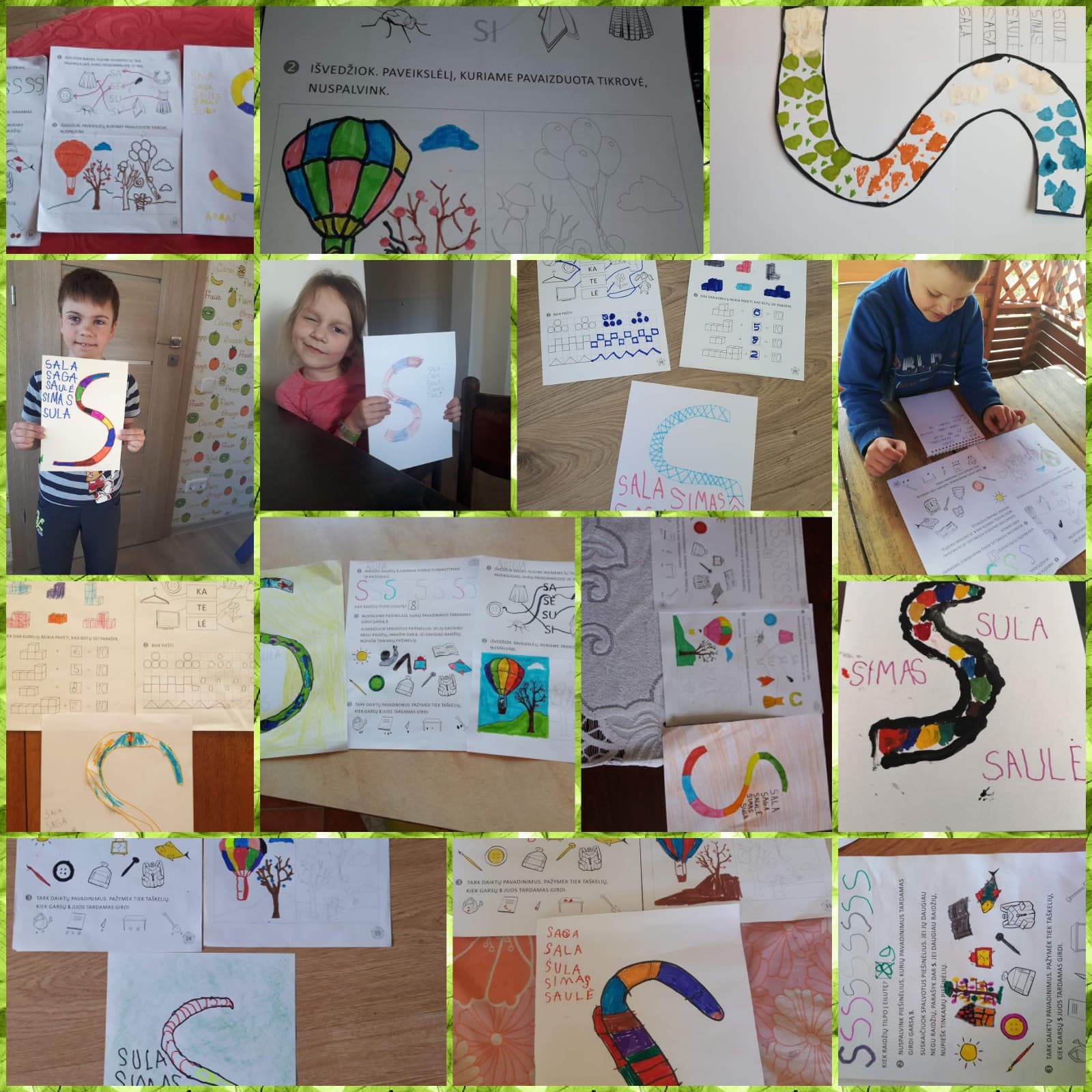 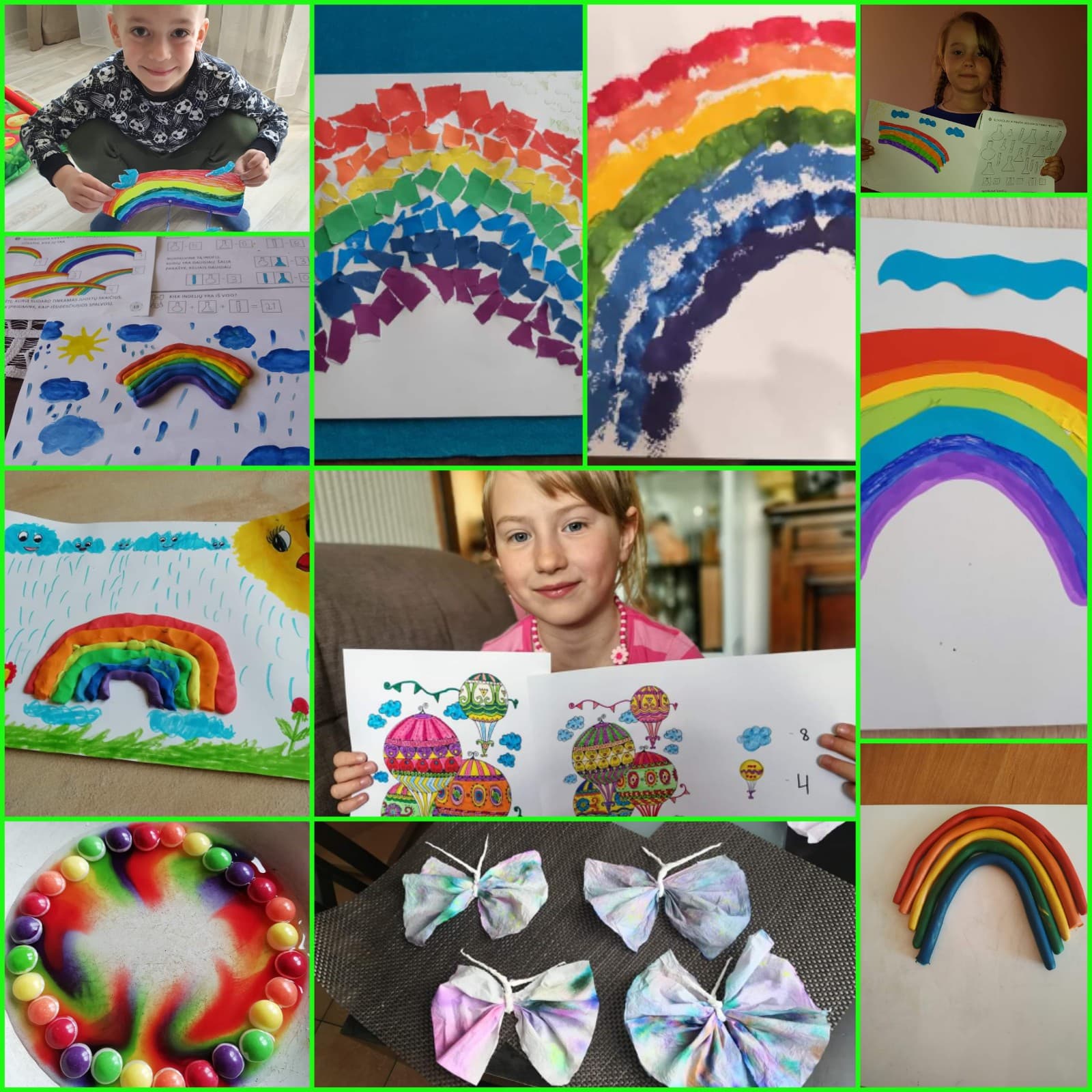 